Our curriculum goals are for your children to become..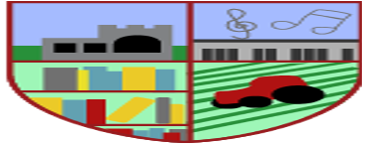 Confident Communicatorswho can listen carefully in different situations, hold a conversation with friends and adults, ask relevant questions and use new vocabulary to explain ideas and feelingsIndependent Individualswho can follow our school rules and be ‘Good to be Green’, set simple goals and persevere to achieve them, select resources, manage their own personal needs and know how to stay fit and healthyFantastic Friends who can be caring and helpful, show empathy and respect to others through fellowship and kindness, work and play co-operatively whilst considering others’ ideas and feelings and showing forgiveness 
Amazing Athletewho can show strength, balance and co-ordination when playing, move confidently and safely in a variety of different ways using a range of equipmentTalented Tool Userswho can hold a pencil effectively, use a range of tools (for example scissors, cutlery, paintbrushes, tweezers, hammer, screwdrivers) safely with confidence and perseverance Brilliant Bookwormswho know the joy a book can bring, understanding what is being read to them, anticipating events and using new vocabulary to talk about what they have read, reading words and simple sentences (using single sounds and digraphs they have learnt)Wow Writerswho enjoy writing using recognisable letters that are formed correctly, spell words and write simple phrases and sentences that can be read by others in a range of different contexts and texts typesMaster of Mathswho can show a deep understanding of numbers to 10, recognise patterns within the number system, subitise, compare quantities and recall number bonds to 10Exceptional Explorerswho can show curiosity about the world around them, understand how to read and draw a simple map, using a range of texts to source information and understand differences between times and places appreciating the past and how things have changed Compassionate Citizenswho can help to look after their community and care for the environment, know some reasons why Newborough is special, have an awareness of other people’s cultures and beliefs and how we can live peacefully together showing love towards a living things Proud Performerswho can perform a song, poem or dance to an audience they have developed, retell stories with expression and confidence, play a range of percussion instruments correctly and with good rhythm sharing their joy with the audience Dynamic Designerwho can choose and safely use the resources they need to make their creations, talk about what they have made and how they have made it